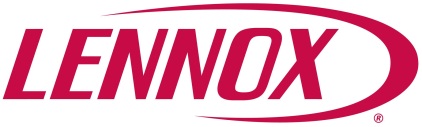 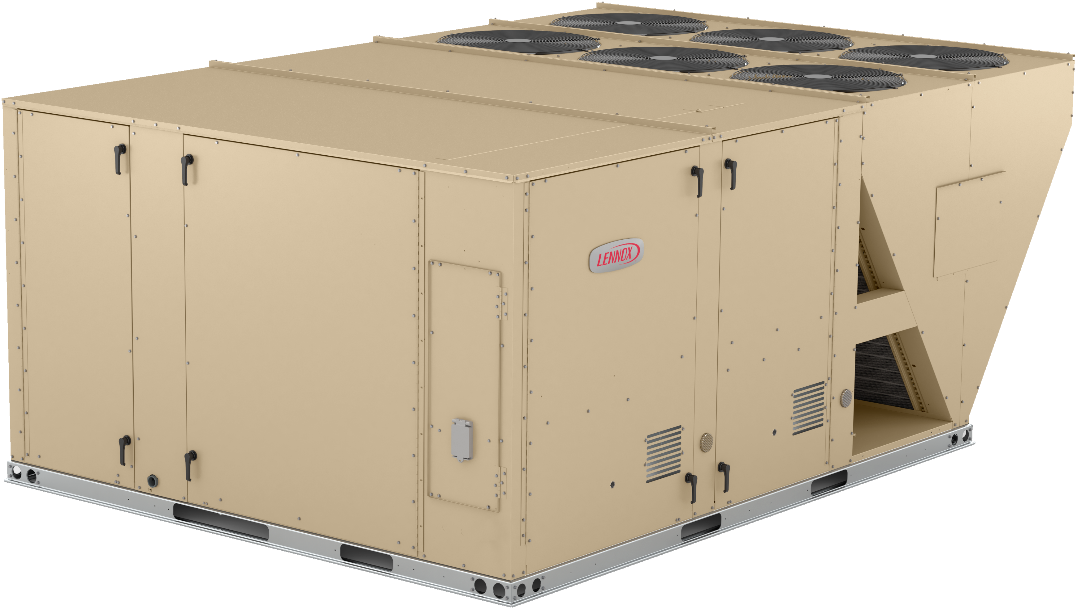 Packaged Outdoor HVAC Equipment SECTION 23 74 00 PART 1 - GENERAL SECTION INCLUDESPackaged rooftop units and commercial packaged, gas/electric and electric/electricSpecifier Note: Revise paragraph below to suit project requirements. Add section numbers and titles per CSI MasterFormat and specifier’s practice. RELATED SECTIONS Specifier Note: Article below may be omitted when specifying manufacturer’s proprietary products and recommended installation. Retain Reference Article when specifying products and installation by an industry reference standard. If retained, list standard(s) referenced in this section. Indicate issuing authority name, acronym, standard designation and title. Establish policy for indicating edition date of standard referenced. Conditions of the Contract or Division 1 References Section may establish the edition date of standards. This article does not require compliance with standard but is merely a listing of references used. Article below should list only those industry standards referenced in this section. Retain only those reference standards to be used within the text of this Section. Add and delete as required for specific project. REFERENCESAgency Listings:Intertek ETLCanadian Standards Association (CSA).Safety Standards:Underwriters Laboratories (UL).Underwriters Laboratories of Canada (ULC).National Electric Code (NEC). Canadian Electric Code (CEC).Air-Conditioning, Heating and Refrigeration Institute (AHRI):AHRI 340/360 Commercial and Industrial Unitary Air-Conditioning and Heat Pump Equipment.AHRI 370 Sound Rating of Large Outdoor Refrigerating and Air Conditioning Equipment.AHRI 210/240 Performance Rating of Unitary Air Conditioning and Air-Source Heat Pump Equipment.All models are ASHRAE 90.1-2019 compliant ISO 9001, Manufacturing Quality SystemsSome units are 2023 ENERGY STAR® certified3, 4, 5, 13, 15, 17.5, 20, and 25 ton Gas/Electric (LGM) units3, 4, 5, 13, and 17.5 Ton Electric/Electric (LCM) units  All models meet California Code of Regulations, Title 24, IECC, and ASHRAE 90.1 section 6.4.3.10 requirements for staged airflow Specifier Note: Article below should be restricted to statements describing design or performance requirements and functional (not dimensional) tolerances of a complete system. Limit descriptions to composite and operational properties required to link components of a system together and to interface with other systems. PERFORMANCE REQUIREMENTS  Specifier Note: Article below should be restricted to Model L (LGM) gas/electric packaged rooftop units or Model L (LCM) electric/electric packaged rooftop units.[ 3, 4, 5, 6, 7.5, 8.5, 10, 12.5, 13, 15, 17.5, 20, 25] ton capacityElectrical Characteristics    60 Hz  [208/230 v – 3 Phase] [460 v – 3 Phase] [575 v – 3 Phase]Specifier Note: Article below includes submittal of relevant data to be furnished by Contractor before, during or after construction. Coordinate this article with Architect’s and Contractor’s duties and responsibilities in Conditions of the Contract and Division 1 Submittal Procedures Section. SUBMITTALS General: Submit listed submittals in accordance with Conditions of the Contract and Division 1 Submittal ProceduresProduct Data: Submit product data for specified productsShop Drawings: Submit shop drawings in accordance with Section [01 33 00 - Submittal Procedures]Indicate:Equipment, piping and connections, together with valves, strainers, control assemblies, thermostatic controls, auxiliaries and hardware and recommended ancillaries which are mounted, wired and piped ready for final connection to building system, its size and recommended bypass connections Piping, valves and fittings shipped loose showing final location in assemblyControl equipment shipped loose, showing final location in assemblyDimensions, internal and external construction details, recommended method of installation with proposed structural steel support, mounting curb details, sizes and location of mounting bolt holes; include mass distribution drawings showing point loadsDetailed composite wiring diagrams for control systems showing factory installed wiring and equipment on packaged equipment or required for controlling devices or ancillaries, accessories and controllersFan performance curvesDetails of vibration isolationEstimate of sound levels to be expected across individual octave bands in dbType of refrigerant usedPlan view, front view end view, back view and curb detail with dimensionsQuality Assurance: Test Reports: Certified test reports showing compliance with specified performance characteristics and physical propertiesCertificates: Product certificates signed by manufacturer certifying materials comply with specified performance characteristics and criteria and physical requirementsManufacturer’s Instructions: Manufacturer’s installation instructionsSpecifier Note: Coordinate paragraph below with Part 3 Field Quality Requirements Article herein. Retain or delete as applicable.Manufacturer’s Field Reports: Manufacturer’s field reports specified hereinCloseout Submittals: Submit the following:Warranty: Warranty documents specified hereinOperation and Maintenance Data: Operation and maintenance data for installed products in accordance with Division 1 Closeout Submittals (Maintenance Data and Operation Data) Section. Include methods for maintaining installed products and precautions against cleaning materials and methods detrimental to finishes and performance. Include names and addresses of spare part suppliers Provide brief description of unit, with details of function, operation, control and component serviceProvide equipment inspection report and equipment operation test report Commissioning Report: Submit commissioning reports, report forms and schematics in accordance with Section [01 81 00 – Commissioning]QUALITY ASSURANCE Qualifications:Installer experienced in performing work of this section who has specialized in installation of work similar to that required for this projectPre-installation Meetings: Conduct pre-installation meeting to verify project requirements, manufacturer’s installation instructions and manufacturer’s warranty requirements. Comply with Division 1 Project Management and Coordination (Project Meetings).1.7 DELIVERY, STORAGE & HANDLING General: Comply with Division 1 Product RequirementsOrdering: Comply with manufacturer’s ordering instructions and lead time requirements to avoid construction delaysPacking, Shipping, Handling and Delivery: Deliver materials in manufacturer’s original, unopened, undamaged containers with identification labels intactShip, handle and unload units according to manufacturer’s instructionsStorage and Protection: Store materials protected from exposure to harmful weather conditionsFactory shipping covers to remain in place until installation1.8 PROJECT CONDITIONSInstallation Location: [Confirm design conditions and temperature]Specifier Note: Coordinate article below with Conditions of the Contract and Division 1 Closeout Submittals (Warranty). 1.9 WARRANTY Project Warranty: Refer to Conditions of the Contract for project warranty provisionsManufacturer’s Warranty: Submit, for Owner’s acceptance, manufacturer’s standard warranty document executed by authorized company official. Manufacturer’s warranty is in addition to, and not a limitation of, other rights Owner may have under Contract Documents.Specifier Note: Coordinate paragraph below with manufacturer’s warranty requirements.Warranty Bond: Commencing on Date of InstallationSpecifier Note: “Aluminized Heat Exchanger” and “Stainless steel Heat Exchanger” limited warranty is only available on Model L (LGM) Gas/Electric models.   “Compressor” and “Other System Components” are covered on all Model L units.[Limited 10 years Aluminized Heat Exchanger][Limited 15 years optional Stainless Steel Heat Exchanger]Limited 5 years on compressorsLimited 5 years on inverter drives Limited 3 years on Lennox® CORE Unit Controller[Limited 5 years on High Performance Economizers] Limited 1 year all other covered componentsPART 2 - PRODUCTS Specifier Note: Retain article below for proprietary method specification. Add product attributes performance characteristics, material standards and descriptions as applicable. Use of such phrases as “or equal” or “or approved equal” or similar phrases may cause ambiguity in specifications. Such phrases require verification (procedural, legal and regulatory) and assignment of responsibility for determining “or equal” products. 2.1 LENNOX Model L PACKAGED ROOFTOP UNITSManufacturer: Lennox IndustriesContact: 2140 Lake Park Blvd., Richardson, TX 75080; Telephone: (800) 453-6669; Website: www.lennoxcommercial.comGeneral: Capacity[3-6], [7.5-12.5], [13-25] tonnagesProprietary Products/Systems: Cabinet:Interior panels18 or 20 ga. thickness G-90 Galvanized steel Exterior PanelsHeavy gauge G60 pre-painted, galvanized steelTextured pre-paint with Polyurethane finishCorrosion resistant paintCyclic fog and UV exposure up to 1680 hoursAdhesion: ASTM D3359Impact resistance: ASTM D2794Humidity resistance: ASTM D2247Abrasion resistance: ASTM 4060Heat resistance: ASTM D3454Flexibility: ASTM D4145 (NCCAII-19)Full perimeter heavy gauge galvanized steel base railRigging holes on all four cornersForklift slots (on three sides, not directly below condenser coil) on base railRaised or flanged edges around duct and power entry openingsSpecifier Note: “Downflow” is the standard configuration that all Model L units are shipped.  Specifier Note: “Horizontal Flow” is an option for all Model L models.  Airflow Choice:3 to 12.5 ton units are shipped in downflow, configuration can be field converted to horizontal air flow with optional Horizontal Discharge Kit13 to 25 ton units are available in downflow or horizontal return air flow configurationHorizontal discharge airflow requires Horizontal Roof CurbHorizontal Return Air Panel Kit is also required if converting a downflow configuration into horizontalSpecifier Note: Add the [and gas lines] only if using a Model L (LGM) gas/electric model.  Electrical lines [and gas lines] can be brought through the base of the unit or through horizontal knockoutsInsulation:All panels adjacent to conditioned air are fully insulated with non-hygroscopic fiberglass insulationUnit base is fully insulatedUnit base insulation also serves as air seal to the roof curbAccess Panels: Hinged for compressor/controls/heating areas, blower access and air filter/economizer access; and, sealed with quarter-turn latching handles and tight air and water sealExterior panels constructed of heavy-gauge galvanized steel with textured pre-paint with Polyurethane finishCondensate Drain PanAnti-microbial, corrosion-resistant, double-sloped, composite condensate Drain Pan Side or bottom drain connections Reversible to allow connection to back of unit Specifier Note: “Factory Installed Options” are options that can be selected for the Model L rooftop units.  The “Factory Installed Options” are installed at the Lennox manufacturing facility.  Specifier Note: “Field Installed Accessories” are options that can be selected for the Model L rooftop units.  The “Field Installed Accessories” are shipped separately and installed in the field.Cooling System:Refrigerant type: R-410ACapable of operating from 0 to 125⁰ F (-18 to 52⁰ C) without installation of additional controlsCompressors:Scroll TypeResiliently mounted on rubber mounts for vibration isolationOverload ProtectedInternal excessive current and temperature protectionIsolated from condenser and evaporator fan air streamsRefrigerant cooledThermal Expansion ValveCrankcase heatersHigh-capacity filter/driersHigh pressure switchesLow pressure switchesIndoor Coil Freeze Protection (Thermistor-Based)[Hot-Gas Reheat Coil (Humiditrol™+) [Factory – Single Zone VAV units only]Coil Construction:Tube and fin condensing/evaporator coil general construction: Aluminum Rippled and Lanced finsCopper tube constructionAluminum fins mechanically bonded to copper tubesAll coils are high pressure leak tested at manufacturing facilityEvaporator Coils:With balanced port thermal expansion valves, low pressure protection on each compressor circuit, pressure and leak tested to 500 psiEach compressor circuit on coil divided by rows that are active across the entire surface area of the supply air on all models[With flexible immersed coating electrodeposited by dry film process, meets standards: Military Specification MIL-P-53084, ASTM B117 and ASTM 1153]Condenser Coils:[E-Coat- flexible immersed coating electrodeposited by dry film process, meets standards: Military Specification MIL-P-53084, ASTM B117 and ASTM 1153]Wiring:Keyed and labeled field connections, color coded and continuously marked wire to identify point-to-point component connectionsNot in contact with hot-gas refrigerant lines or sharp metal edgesSpecifier Note: Model L units with Gas Heating Systems are LGM models.Gas Heating System:Induced draftNatural gas fired system with direct spark ignitionElectronic flame sensorsFlame rollout switchesHigh heat limit switchesInduced draft failure switch and capable of operating to altitude of 2000 feet (610 m) with no derate to manifold pressureService access for controls, burners and heat exchangerHeat Exchanger:Tubular Design[Aluminized steel] [Stainless steel]Gas piping system tight and free of leaks when pressurized to maximum supply pressureGas Valve: redundant type gas heat valve with manual shutoff[Two-stage gas heating][Single-stage gas heating available on 13-17.5 ton models only] [Four-stage gas heating available on 13-25 ton models only]Gas Burners: Aluminized steel inshot-type gas burnersDirect spark pilot ignitionFan and Limit ControlSafety SwitchesGas piping system tight and free of leaks[Low NOx 3-6 ton]  Specifier Note: “Field Installed Accessories” are options that can be selected for the Model L (LGM) Gas/Electric models.  The “Field Installed Accessories” are shipped separately and installed in the field.Field Installed Accessories:[Combustion Air Intake Extensions][Vertical Vent Extension Kit][LPG/Propane Kit][Low Temperature Vestibule Heater]Specifier Note: The “Electric Heating System” is an option for Model L (LCM), electric/electric models only.  The “Electric Heating System” is only available for factory or field installation.  Electric Heating System:a.	Electrical resistance heaterb.	Reset thermal limit protectionc.	Single point power supplyd.	Heater Element:Nickel chromium wireIndividually fusede.	Electric heater slides out of unit for serviceHeating Controls:a.	Support 2 stages of heating control from thermostat or DDCSupport up to 4 stages of heating control on 13-25 ton models with room sensor or discharge air controlDelay time of 30 seconds between low and high heat stagesSupply Air Fan Motor and Drives:Specifier Note: Direct drive ECM motors available on 3-12.5 tons only. Belt Drive available only on 13-25 tons.a. [Direct Drive ECM (DirectPlus™)] [Belt drive]b.	Permanently lubricated ball bearings (for belt drive motors)c.	Thermal overload protected motors with automatic resetd.	Adjustable sheaves on belt drive motors for blower speed adjustmente.	Optional low and high static motor/drive combinations and optional drive kitsf.   [Multi-Zone Variable Air Volume (VAV) Capable: Factory]Supply Air Fan:Specifier Note: 3-12.5 ECM Models have backward curved blades, and 13-25 ton belt-drive models have forward curved blades.[Double inlet type, galvanized steel with forward curved blades] [Double inlet type, galvanized steel with aerodynamically optimized impeller with backward curved blades]b.	Statically and dynamically balancedc.	Continuous or automatic control for occupied periodsSupply Air Filters:Disposable 2 inch[2” MERV 16 Filters: [Field] [Factory]][2” MERV 13 Filters: [Field] [Factory]][2” MERV 8 Filters: [Field] [Factory]][2” MERV 4 Filters: [Field] [Factory]]Condenser Fan Motor:a.	ECM motors on all models.b.	Direct drive with permanently lubricated ball bearings.  c.	Watertight with thermal overload protection and automatic reset.d.	Motor mount isolated from fan safety guard.Condenser Fans:a.	Corrosion resistant propeller typeUnit Controller: a.	Solid state control board to operate unitb.	Rotating digital displayc.	Mobile app navigation & programmingd.	Guided menu setupe. 	Shall provide a 5°F temperature difference between cooling and heating set points to meet ASHRAE 90.1 Energy Standardf. 	Shall provide and display alarms, alarm history and system statusg. 	Component and cooling/heating mode run test capabilityh. 	Shall accept input from a CO2 sensor i. 	Economizer controlj.   BACnet MS/TP Connectivityk.  BACnet IP Connectivityl. 	Blower on/off delaym.	4-stage heat/4-stage and variable speed cool compatible n.	Warm-up modeo.	DDC compatiblep.	Indoor air quality inputq.	Mechanical cooling from 0-125°Fr.	Component runtime and cycle count data collections.	Blower proving switch strike 3Specifier Note: Phase/voltage protection standard on 7.5 – 25 ton models.t.	[Phase/voltage monitoring/protection: Factory][3-6 tons]u.	Real time clock (timestamps)v.	USB interface with profiles and firmware upgrade capabilityw.	Economizer Fault Detection and Diagnostics CO2 sensor errorOutside Air Temperature sensor errorDischarge Air sensor errorActuator over voltageActuator under voltagex. 	Controls Options:	[CO2 Sensor: Field Mounted][Dirty Filter Switch: [Field] [Factory]][Blower Proving Switch: [Field] [Factory]][Phase/Voltage Monitoring Protection: Factory][LonTalk: [Field] [Factory]][Novar LSE: Factory][CPC Direct Interface: Factory][Fresh Air Tempering Sensor: [Field] [Factory]][Smoke detector supply: [Field] [Factory]][Smoke detector return: [Field] [Factory]]y. Sequence of OperationSpecifier Note: Specifier should choose Single-Zone or Multi-Zone VAV depending on unit configuration. Fully variable blower available with room sensor operation, multiple blower speeds available with DDC/24V Controls. Reheat operation only available on hot gas reheat (Humiditrol™+) equipped units.[Single-Zone VAV Operation with Discharge Air Control]Configurable Fixed Discharge Air Target TemperatureFull modulation of variable speed compressor on DDC or sensor-based controls[Fully Variable Blower based on demand] [Multiple Configurable Blower Speeds][Reheat operation with variable capacity]Compressor modulates capacity to reheat coil, delivering the correct amount of reheat capacityOutdoor Fans modulate to maintain neutral supply airPassive Dehumidification (Enhanced Dehumidification)Standard enhanced dehumidification mode: System senses when latent & sensible demand exists, and lowers discharge air temperature setpoint and blower speed to efficiently cool and greatly increase latent capacityConfigurable settings enable efficient use of both passive & active dehumidification to minimize energy use[Multi-Zone VAV Operation with Duct Static Control: Factory]System modulates compressors to meet cooling target discharge temperature setpointsSystem stages gas valves to meet heating target discharge air temperature setpointsSystem modulates blower to meet defined static pressure setpointz. Prognostics & Diagnostics PackageSuction Temperature, Saturated Suction Temperature, Liquid Temperature, and Saturated Liquid Temperature sensors on each circuitCalculated Subcooling and Superheat available directly from controller/controller appLow Charge Diagnostic AlertsAirflow and Compressor Diagnostics Alerts14. Accessories:  [High Performance Economizer downflow] [High Performance Economizer horizontal]: Hoods provided [Field] [Factory]Outside (fresh) Air damper Max Leakage Rate: 4 CFM/sq. ft. at 1” w.g. Return Air Max Leakage Rate: 4 CFM/sq. ft. at 1” w.g.Damper Reliability: 60,000 cycles minimumEconomizer fault detection and diagnosticsCO2 sensor errorOutside Air Temperature sensor errorDischarge Air sensor errorActuator over voltageActuator under voltageSpecifier Note: Single and Differential Dual Enthalpy are NOT Approved for California Title 24[Economizer control: Single Sensible: [Field] [Factory]]  [Economizer control: Differential Sensible: [Field] [Factory]][Economizer control: Single Enthalpy: [Field] [Factory]][Economizer control: Differential Dual Enthalpy: [Field] [Factory]]  [Economizer control: Global (Field provided sensor): [Factory]][Motorized Outdoor Air Damper: [Field] [Factory]][Manual Outdoor Air Damper: Hood provided [Field]Specifier Note: Barometric relief damper is included with field installed economizer.[Power exhaust fan: [Field] [Factory]][Roof curb: [Field]][[Barometric relief damper downflow] [Barometric relief damper horizontal]: hoods provided [Field]]  [Energy Recovery System: [Field]][Ceiling Diffuser: Field] [Flush] [Step down][Transition: Field] [Supply] [Return][UVC lamps: [Field][Factory]][High SCCR (100kA) Rating: [Factory]][Combination Coil/Hail Guards: [Field] [Factory]][Disconnect Switch: [Field] [Factory]][[Condensate drain trap plastic] [Condensate drain trap plastic]: [Field]] [GFCI Service Outlets (field wired) [Field] [Factory]] [GFCI Service Outlets (unit powered, available on 13 to 25 ton models only): Factory]][HACR Circuit breaker: [Factory]][Needlepoint Bipolar Ionization (NPBI): [Field][Factory]][Ultimate IAQ System (NPBI, UVC Lights, MERV 16 filters): [Factory]]Specifier Note: Edit article below to suit project requirements. If substitutions are permitted, edit text below. Add text to refer to Division 1 Project Requirements (Product Substitutions Procedures) Section.2.2 PRODUCT SUBSTITUTIONS Substitutions: No substitutions permitted PART 3 – EXECUTION3.1 MANUFACTURER’S INSTRUCTIONS Specifier Note: Article below is an addition to the CSI SectionFormat. Revise article below to suit project requirements and specifier’s practice. Compliance: Comply with manufacturer’s written data, including product technical bulletins, product catalog installation instructions, product carton installation instructions and manufacturer’s SPEC-DATA® sheets.3.2 EXAMINATION Site Verification of Conditions: Verify substrate conditions, which have been previously installed under other sections, are acceptable for product installation in accordance with manufacturer’s instructions. 3.3 INSTALLATION Install Commercial packaged, [gas/electric], [electric/electric] rooftop units in accordance with manufacturer’s instructions [On roof curbs provided by manufacturer] [As indicated].END OF SECTIONGuide Specifications Model L™ Rooftop UnitsFebruary 20th, 2023